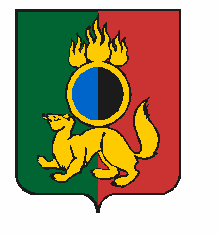 АДМИНИСТРАЦИЯ ГОРОДСКОГО ОКРУГА ПЕРВОУРАЛЬСКПОСТАНОВЛЕНИЕг. ПервоуральскВ соответствии с положениями Жилищного кодекса Российской Федерации, Закона Свердловской  области от 19 декабря 2013 года № 127-ОЗ «Об обеспечении проведения капитального ремонта общего имущества в многоквартирных домах на территории Свердловской области», Администрация городского округа ПервоуральскПОСТАНОВЛЯЕТ:1.	Утвердить краткосрочный план реализации Региональной программы капитального ремонта общего имущества в многоквартирных домах Свердловской области на 2018-2020 годы на территории городского округа Первоуральск в новой редакции (приложения 1, 2).2.	Настоящее постановление разместить на официальном сайте городского округа Первоуральск и опубликовать в газете «Вечерний Первоуральск».4.	Контроль за  исполнением  настоящего  постановления  возложить на  заместителя  Главы  Администрации  городского  округа Первоуральск  по жилищно-коммунальному хозяйству, городскому хозяйству и экологии А.С. Гузаирова.Глава городского округа Первоуральск                                              И.В. Кабец21.11.2018№1878О внесении изменений в постановление Администрации городского  округа Первоуральск  от  02 ноября 2017 года № 2203 «Об утверждении краткосрочного плана реализации Региональной программы капитального ремонта общего имущества в многоквартирных домах Свердловской области на 2018-2020 годы на территории городского округа Первоуральск»